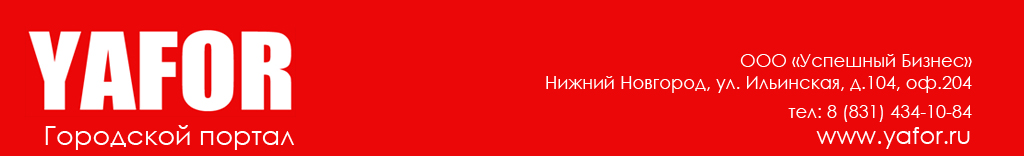 прайс-лист на размещение рекламы на портале WWW.YAFOR.RUИзготовление баннера  Gif – 500                                        Flash - 700По желанию заказчика возможно размещение баннера любого размера в любом месте нашего портала.Все подробности можно узнать в отделе рекламы по телефону: 8 (831) 434 – 10 - 84Утверждаю _______________________Генеральный директор ООО «Успешный бизнес»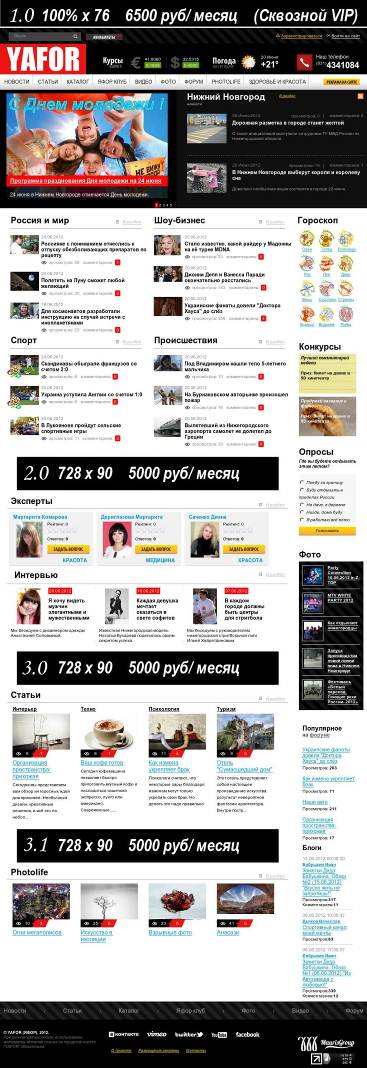 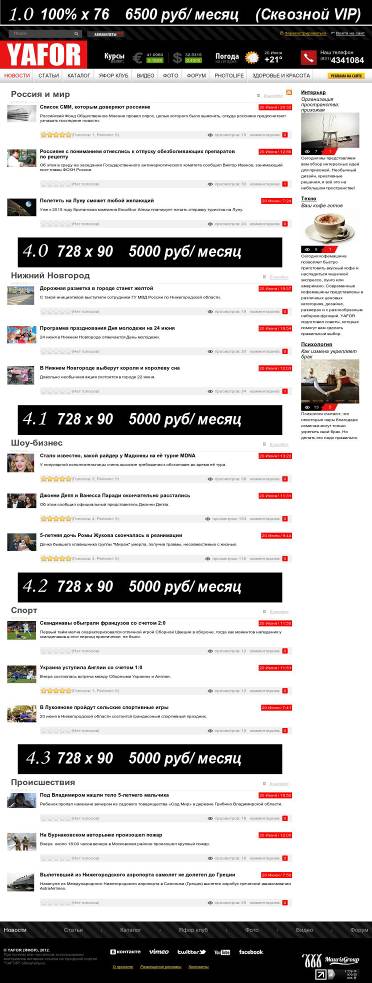 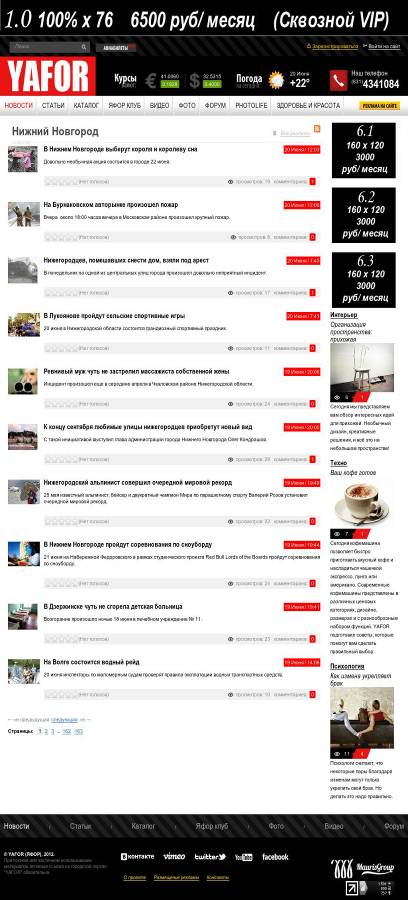 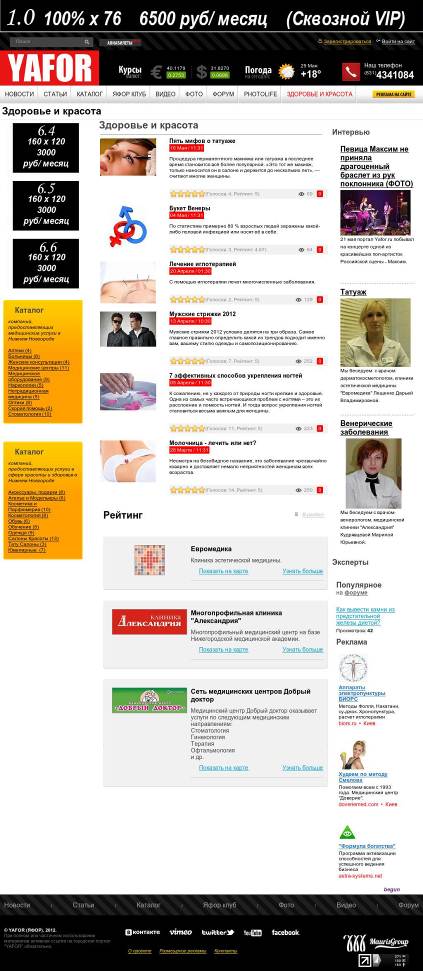 ТиппозицииВид услугЦена (руб),(нед/месяц)Баннер1.0 VIP  Сквозной  ротация 50%  7000Баннер2.0 Главная страница 728 * 906000Баннер3.1,3.2,3.3 Главная страница 240*904000Баннер4.0 Главная страница 728 * 905.0 Главная страница 240 * 90                                                                       50004000Баннер6.1; 6.2; 6.3;6.4  Статично внутри раздела «Новости» 728 * 905000Баннер7.1; 7.2; 7.3 Статично внутри одного раздела (все разделы новостей) 160 x 1203000Баннер8.1; 8.2; 8.3 Статично в разделе «Здоровье и красота»3000Специальные предложенияЭксперты, участие (неделя/месяц)2000/5000Специальные предложенияНовость на главной странице (один день)100 Специальные предложенияYAFOR CLUB (ежемесячная плата)( + бесплатное размещение информации о компании в каталоге)500Специальные предложенияПресс-релиз в YAFOR CLUB1500/4000Специальные предложенияТематические статьи (тема сфера деятельности)3000/7000Специальные предложенияИнтервью на главной странице (неделя/месяц)2000/5000Специальные предложенияСпонсор конкурса (с размещением информации, логотипа)2000/5000